Классный час к 23 февраля "Армейский экспресс"Цель:закреплять знания детей о формировании армии России, ее становлении,воспитывать уважение к Защитникам Отечества,способствовать поднятию престижа армии.23 февраля… Празднику уже более 80 лет. Более восьмидесяти лет сильная половина человечества отмечает праздник силы, выносливости, патриотизма и добра. В ознаменование победы над немецкими захватчиками под Нарвой и Псковом 23 февраля был издан декрет о праздновании Дня Красной Армии, впоследствии он был переименован в День Советской Армии и Военно-Морского Флота. В настоящее время уже несколько лет он празднуется как День защитника Отечества. Издавна в России профессия военного была одной из самых уважаемых и почетных. Служить Отечеству – это оберегать мирную жизнь нашего народа, это хранить честь и достоинство своей Родины.Мужчина! О чем говорит это слово. Мужчина – это смелость, отвага и воля!Недаром слово “мужчина” и “мужество” – близки и созвучны.Сегодняшняя конкурсная программа посвящена мужчинам: папам и юношам.Особенно приятно видеть на нашем празднике пап, ведь они не часто радуют нас своим присутствием!В игре участвуют две команды. На доске игровое поле из нескольких квадратов. Каждый квадрат содержит задание и имеет соответствующее название.Команда, которая делает первый ход (по жребию), выбирает квадрат – задание. Задание выполняют обе команды: в игровом поле ставится знак той команде, которая правильно и быстро выполнит задание (если обе команды выполнили правильно и одновременно, то знак ставится команде выбиравшей задание).Выигрывает команда, которая поставит знаки в ряд по любому направлению (горизонталь, вертикаль, диагональ).1) Пойми меня:Представьте себе такую ситуацию: на одном берегу реки стоит разведчик, которому срочно надо сообщить ценную информацию в штаб, а на противоположном берегу стоит его товарищ с биноклем. То есть он все видит, но ничего не слышит.Вызываются два человека от команды: самого артистичного и самого догадливого, - это и будут разведчики. Звуков никаких не должно быть. Сообщение передается только жестами и мимикой.А) Часовой охраняет “Пепси – колу”.
Б) У меня есть скисшее молоко.2) Саперы:В армии одинаково важны все специальности, но есть среди них такие, которые требуют повышенного внимания и осторожности. Одна из них – сапер. Согласитесь, сапер не имеет права на ошибку. Даже поговорка такая есть: “Сапер ошибается только один раз в жизни”. В нашем конкурсе “саперов” можно ошибаться, но имейте в виду, что ошибка будет поражением команды.Приглашается сапер от каждой команды. Каждый получит по бомбе, а мы будем наблюдать, как “саперы” справятся с заданием.Для конкурса необходимо несколько коробок различной величины. Допустим, коробок будет пять. На каждую коробку наклеивается бумажка с вопросом. Затем коробки складываются одна в другую. Получается, что – то вроде матрешки из коробок. Таких “матрешек” должно быть два комплекта. Итак, бомба для первой команды…Выходит “сапер”, получает “бомбу”, читает вопрос, написанный на коробке, отвечает на него, открывает крышку, приклеенную скотчем, и читает на ней правильный ответ. Если ответ верен, он вынимает из коробки другую коробку меньшего размера, читает вопрос, написанный на ней, отвечает на него ит.д. Если ответ неправильный, то “сапер” “подорвался” и вышел из игры. Теперь другую “бомбу для разминирования” получает “сапер” из другой команды.Вопросы для “бомб”:Сколько звезд на погоне у старшего лейтенанта? (Три.)“С чего начинается Родина?” (“С картинки в твоем букваре”.)Какой русский князь выиграл крупное сражение со шведами, когда ему было только 20 лет? (А. Невский.)Сколько лет прошло от окончания гражданской войны и до начала Великой Отечественной? (20 лет, 1921–1941 гг.)Кто из героев Великой Отечественной войны был самым прославленным полководцем? (Маршал Жуков Г.К.)Сколько звезд на погоне у полковника? (Три.)Что собрала в саду смуглянка в одноименной песне? (Виноград.)Какой известный русский военачальник называл своих солдат чудо – богатырями? (А.В. Суворов.)В каком году началась вторая мировая война? (В 1939.)Самый известный советский разведчик, сообщивший точную дату нападения гитлеровской Германии на Советский Союз. (Р. Зорге.)3) Боевой трофей:В русской армии IХ века гренадерами назывались рослые, физически сильные солдаты, специально обученные бросать гранаты. Сейчас наши гренадеры продемонстрируют свою меткость.Для игры нужен мяч, пластиковая бутылка с водой, две небольшие бутылки газводы и стаканчики по числу игроков. Две команды, получив по бутылке газводы, встают в 3-х метрах от цели. Цель – бутылка с водой, стоящая на возвышении. Игрок пытается мячом сбить бутылку. Если попал, он передает мяч следующему и выпивает стаканчик газводы, если не попал, мяч переходит другой команде. Побеждает команда, быстрее выпившая газводу.4) Ложка к обеду:Игроки подходят к перевернутой табуретке, каждый участник встает спиной к ножке табуретки, ему завязывают глаза. В руках у участников по столовой ложке. По сигналу они делают три шага вперед, поворачиваются кругом и стараются поскорее положить, пристроить ложку на “свою” ножку. Команда, в которой первой всем удается это сделать, побеждает.5) Черный ящик:В черном ящике лежит карточка . На карточке – слово. Игроки из каждой команды по очереди задают вопросы, ведущий отвечает на них “да” или “нет”.Чья команда вперед догадается – победила.(Каска или Фляга).6) Вопрос – ответ:Какие войска ушли в отставку? (Кавалерия.)Как называются наплечные знаки военного? (Погоны.)Какой год считается годом рождения Красной Армии? (1918.)Что общего между деревом и винтовкой? (Ствол.)Как называют склад военного снаряжения? (Арсенал.)Кто является создателем российской армии? (Петр I.)Полное безветрие. (Штиль.)7) Шифровка:Расшифровать шифрограмму, в которой содержится важное донесение разведчиков.Карточка:15, 1, 25, 1, 13, 16
1, 20, 1, 12, 10
15, 1, 9, 15, 1, 25, 6, 15, 16
15, 1
17, 16, 13, 5, 6, 15, 30.(Начало атаки назначено на полдень).8) Кроссворд: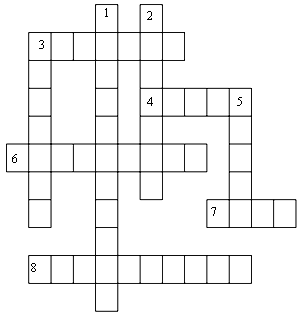 По горизонтали:3. Оружие, изобретенное Калашниковым.
4. Наступление с криком “Ура!”.
6. Спорт, характеризующий восхождение на горные вершины.
7. Неприятель.
8. Род войск – “бог” войны.По вертикали:1. Основной закон страны.
2. Винтовка с укороченным стволом.
3. Древнегреческий герой, уязвимым местом которого была пятка.
5. Гараж для самолетов.Ответы:По горизонтали: 3. Автомат. 4. Атака. 6. Альпинизм. 7. Враг. 8. Артиллерия.По вертикали: 1. Конституция. 2. Карабин. 3. Ахиллес. 5. Ангар.9) Звезды славы:Перед вами портреты шести выдающихся людей России, сделавших очень много для того, чтобы мы гордились своей страной, ее людьми, армией. Вам необходимо назвать их имена.(Невский, Петр I, Суворов, Кутузов, Жуков, Гагарин).10) Мужчины без слез:Почистить лук, нашинковать и не заплакать.11) Морской узел:Каждому представителю команд по платочку. Свяжите морской узел. Связали? Теперь обменяйтесь узлами. Задание такое: за 1 минуту вы должны развязать морской узел соперника.12) Заминированное поле:С завязанными глазами пройти и не задеть ни одной кегли. Задевший наибольшее количество “мин” проигрывает.13) Чей шар больше?Два участника из разных команд получают воздушный шар и по команде начинают надувать их. Побеждает тот, кто:А) надует самый большой шар.
Б) надует шар так, чтобы он лопнул.14). Запомни все:Командам выдают лист бумаги и карандаш. Ведущий показывает предметы, приготовленные заранее, и просит команды запомнить все, что лежит на столе. На запоминание отводится 30 секунд. Затем предметы закрываются и команды записывают то, что они увидели. Для воспроизведения 1,5 минуты. Выигрывает тот, кто сумел вспомнить большее количество увиденных предметов.(Будильник, зубная щетка, пуговица, три кнопки, вата, кубик, ручка, календарь, циркуль, резинка, мел, расческа, шуруп, часы, калькулятор,…)15) Гвоздь:Участники команд по очереди забивают гвоздь. Кто последний забьет гвоздь, тот и выиграл.16) Интеллектуальная разминка:Что обозначает обычай снимать перчатку при встрече, чтобы поздороваться?(Показать, что руки чисты как помыслы и нет оружия).Однажды Петр I посетил армию и издал приказ: нашивать на обшлагах офицеров, солдат оловянные пуговицы. Зачем?(Чтобы отучить их от характерной дурной привычки, вытирать нос рукавом).Друзья, сегодня праздник, а это значит, что вы, виновники торжества, в любой момент можете оказаться в центре праздничной круговерти или совершенно неожиданно получить замечательный приз. Кстати, обратите внимание на сиденье своих стульев, нет ли у кого-нибудь из вас под сиденьем особой метки – “Счастливое место”. У вас? Поздравляем! Приз, пожалуйста!23 февраля – день защитника Отечества. Этот день _ день уважения всем поколениям героического воинства. А поскольку испокон веков защитниками были мужчины, то это воистину “Мужской день”, в который все представители сильного пола принимают поздравления.Древняя народная мудрость жителей Кавказа гласит: “Рука мужчины красива, когда она с оружием!” Мы не можем допустить, чтобы ваши руки были некрасивыми, поэтому на память вам….Дорогой защитник! Все мы знаем, что армия оставила в твоей жизни незабываемый след. Мы знаем, что два года , проведенные в армии, ты вспоминаешь с особым трепетом. Сегодня, мы хотим вернуть тебя в дни твоей славной боевой молодости, для чего тебе и вручается банка тушенки с перловой кашей.Есть такая военная песня: “Давай закурим, товарищ по одной…” Мы думаем, что это песня про настоящего друга, у которого всегда есть огонек. Вот его – то мы и дарим тебе. Прими его в знак того, что с таким другом мы пойдем в разведку хоть сейчас.В заключение нашей встречи, позвольте мне от имени всех присутствующих девушек пожелать вам счастья безграничного, здоровья богатырского, вечной любви!Пойми меняСаперыБоевой трофейЛожка к обедуЧерный ящикВопрос – ответШифровкаКроссвордЗвезды славыМужчины без слезМорской узелЗаминированное полеЧей шар большеЗапомни всеГвоздьИнтеллектуальная разминка